Духовно – нравственное патриотическое воспитаниекраткосрочный проект рассчитан на две неделиАвторы: Буданина Н.В.Рудакова С.Л.Май 2015 годаМДОУ №14 «СКАЗКА»Цель проекта: формировать у детей элементарные понятия о семье, доме, взаимоотношении между членами семьи.Задачи:Дать детям понятие о значении семейных взаимоотношениях, традициях семьи и общества (день памяти героям ВОВ).Формировать у детей умение рассказывать о своей семье, называть близких членов семьи.Формирование у детей способов творческого отражения своих представлений об окружающем мире и своей семье.Воспитывать уважительное отношение, любовь и заботу по отношению ко всем членам семьи. Гордость за своих предков, защищавших Родину в годы ВОВ.Повышение личностного роста педагогов и родителей, и развитие у них профессиональных умений и навыков. Творческое название проектаМоя семья и мой дом, мне уютно в нем!Основополагающий вопрос:Что такое дом, что такое семья?Проблемный вопрос:Дом — это семья? Или семья – это дом?Контекст проекта*Типология – познавательный, информационный, творческий.*Участники – дети 4 /х лет, родители, воспитатели.*Предметная область – социализация (семья и её традиции).*Длительность – краткосрочный.Рабочие направления*Я – ребёнок (сын, дочь)*Я – брат (сестра)*Я – внук (внучка)АннотацияПроект рассчитан на детей младшего дошкольного возраста. Выбор темы обоснован тем, что не все дети группы знают и понимают родственные отношения между членами семьи, не все знают имена своих родителей, имена бабушек и дедушек. У детей отсутствие знания о более старшем поколении, защищавшим Родину в годы ВОВ.АктуальностьВ последние годы проблема подготовки подрастающего поколения к семейно-родительской деятельности актуализировалась в связи с тем, что современная ситуация в России (экономический кризис, нагнетание социальной и политической напряженности) обострила положение семьи.Но именно семья, являясь для ребенка первым и наиболее значимым проводником социального влияния, «вводит» его во все многообразие родственных отношений, домашнего быта, вызывая те или иные чувства, действия, способы поведения, оказывая влияние на формирование привычек, черт характера, психических свойств.Всем этим «багажом» ребенок пользуется не только в настоящей жизни: многое из усвоенного в детстве становится фундаментом во взрослых отношениях.Многовековая история человечества свидетельствует, что любая цивилизация выдерживала самые суровые испытания, пока были живы традиции, пока не оскудела историческая память.Схема осуществления проектаДеятельностьЭтапы проекта*Подготовительный – введение в тему.*Проектировочный – разработка рабочих направлений.*Практический этап – ООД, чтение художественно – познавательной литературы, беседы, рассматривание иллюстраций, …….*Заключительный этап – проведение выставки семейных рисунков «Моя семья», участие семей в выставке в рамках МДОУ «День Победы»Продукты проектной деятельности:- Аппликация «Кружка для любимой мамы».- Лепка «Наши домашние любимцы», «Мебель для моего дома».- Мини плакаты с поздравлением ветеранов родного города.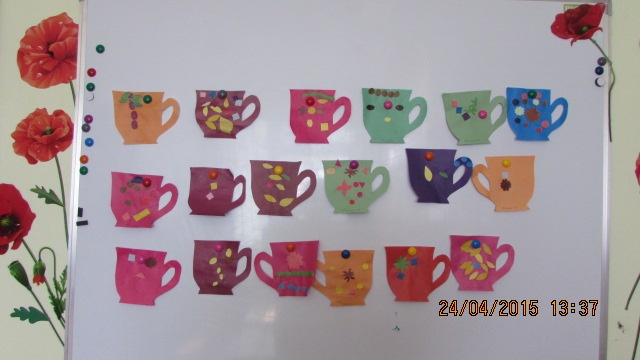 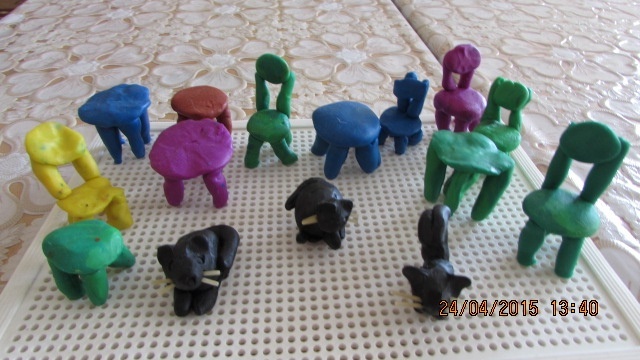 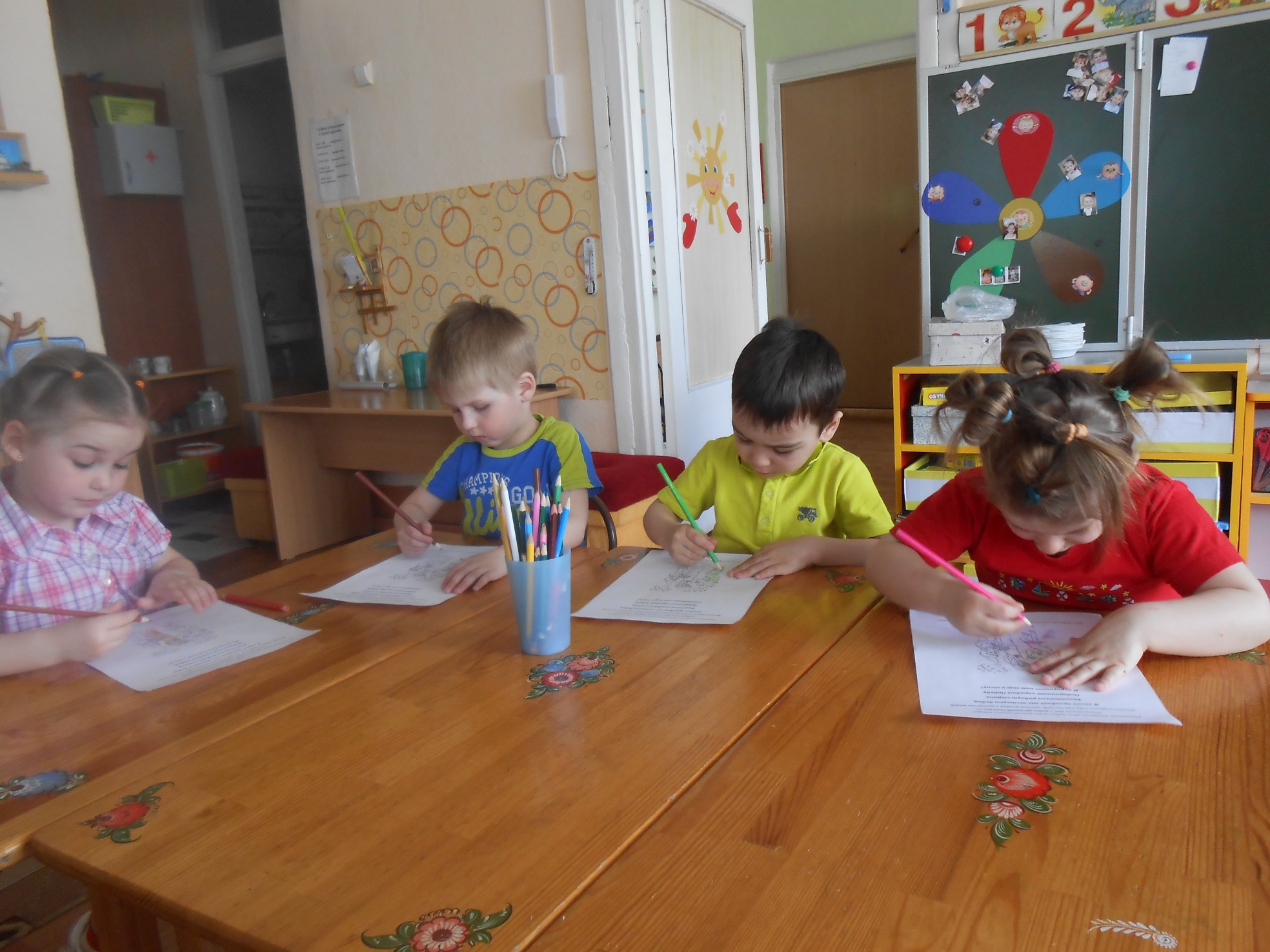 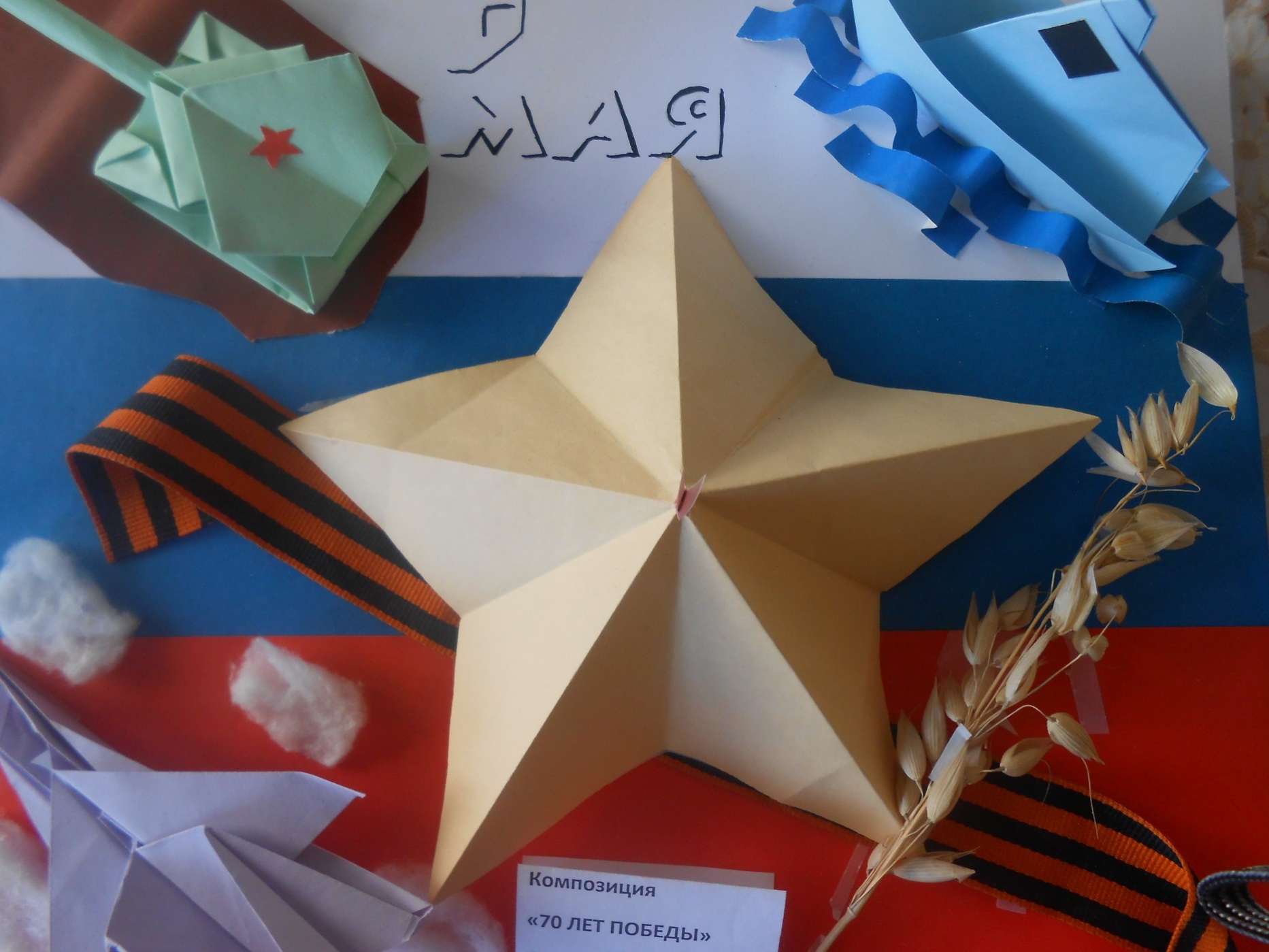 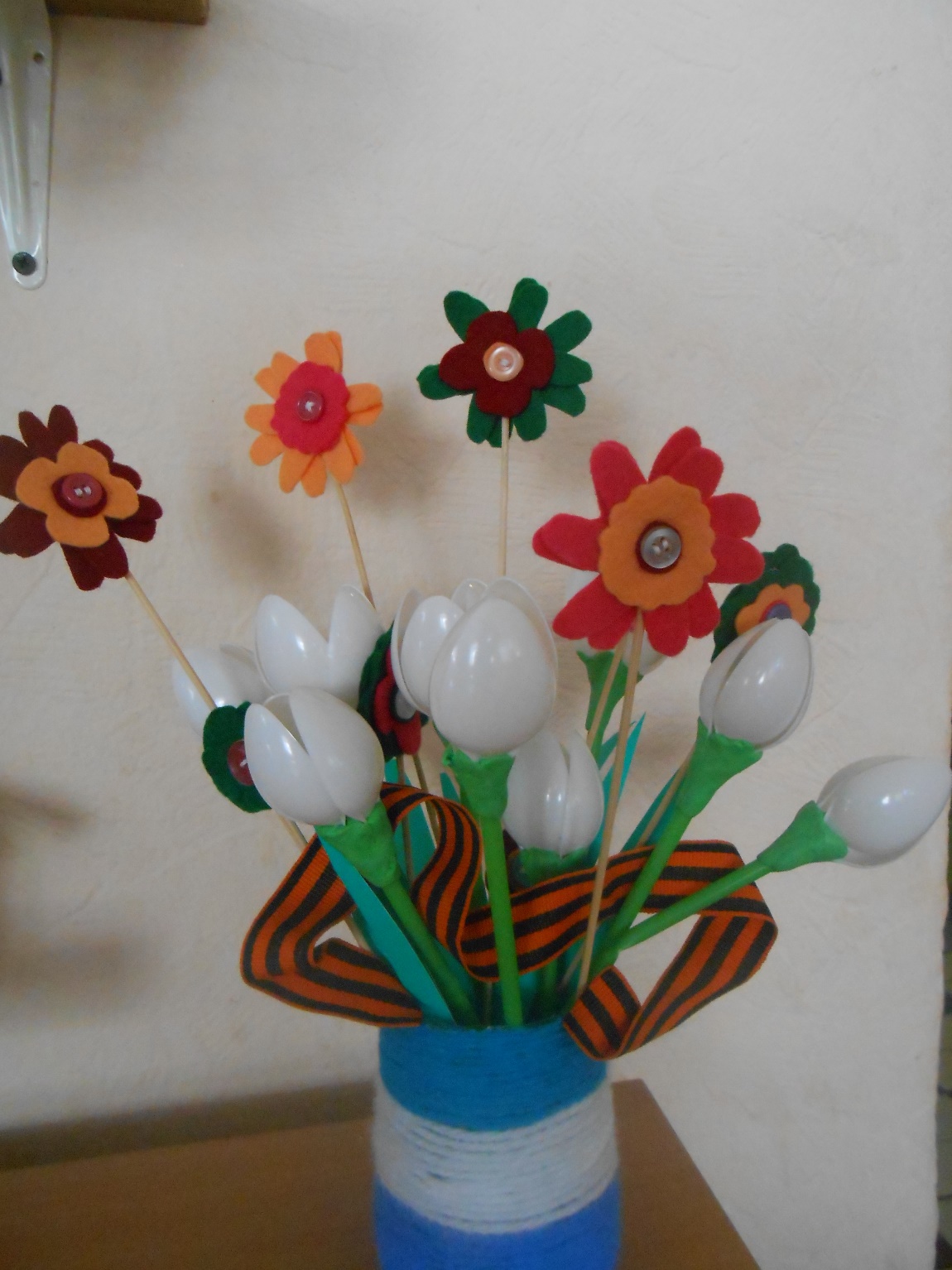 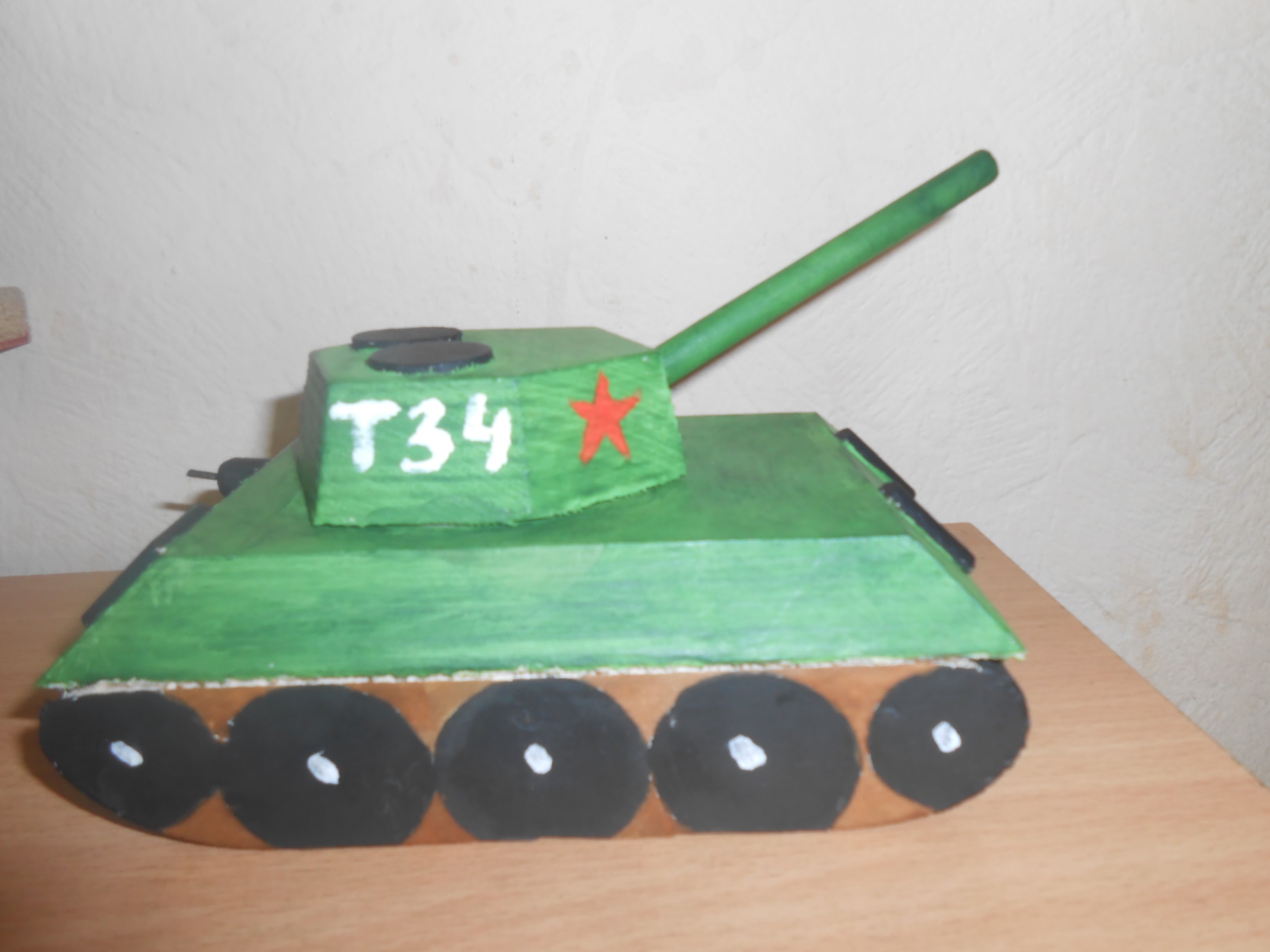 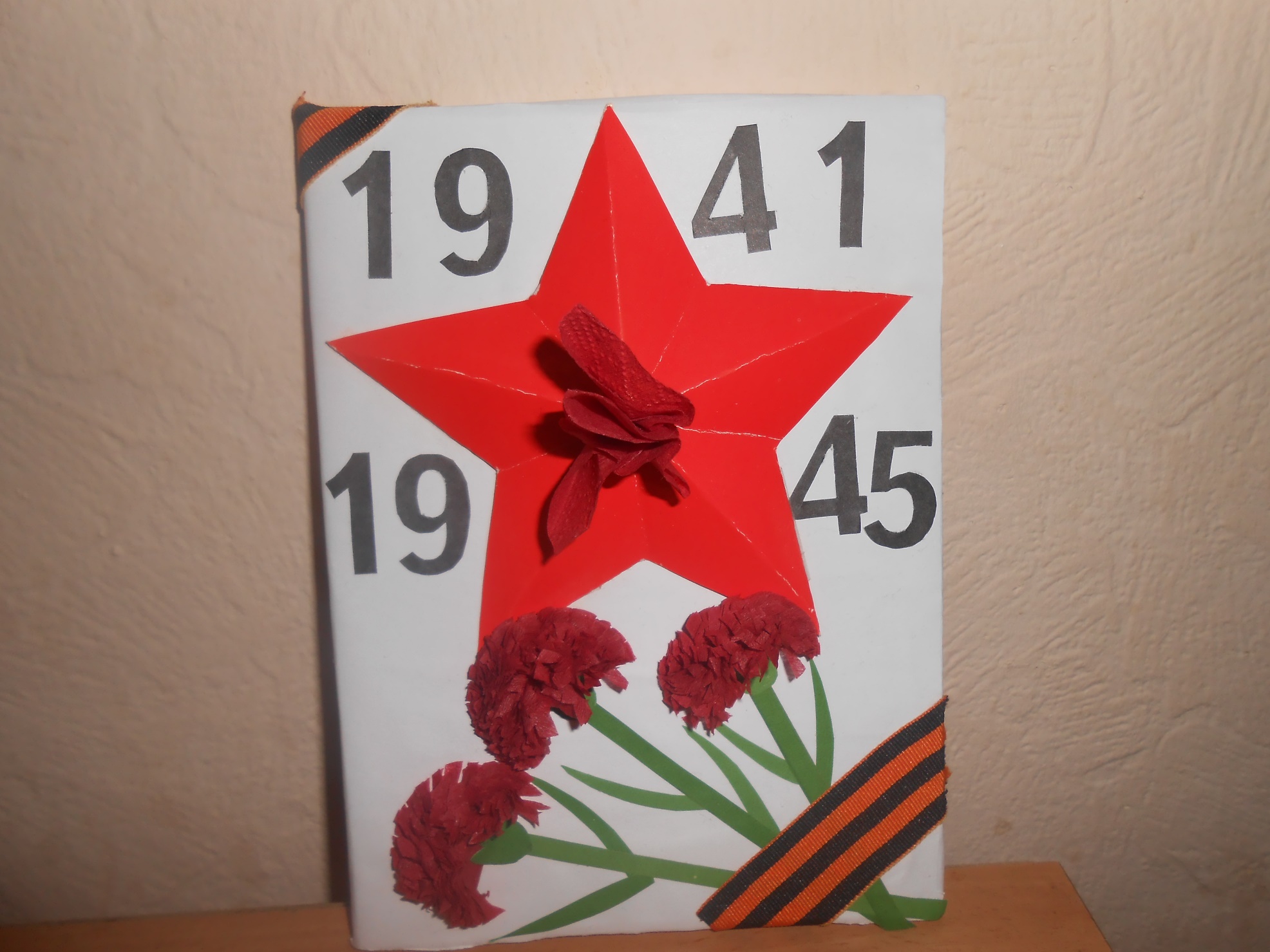 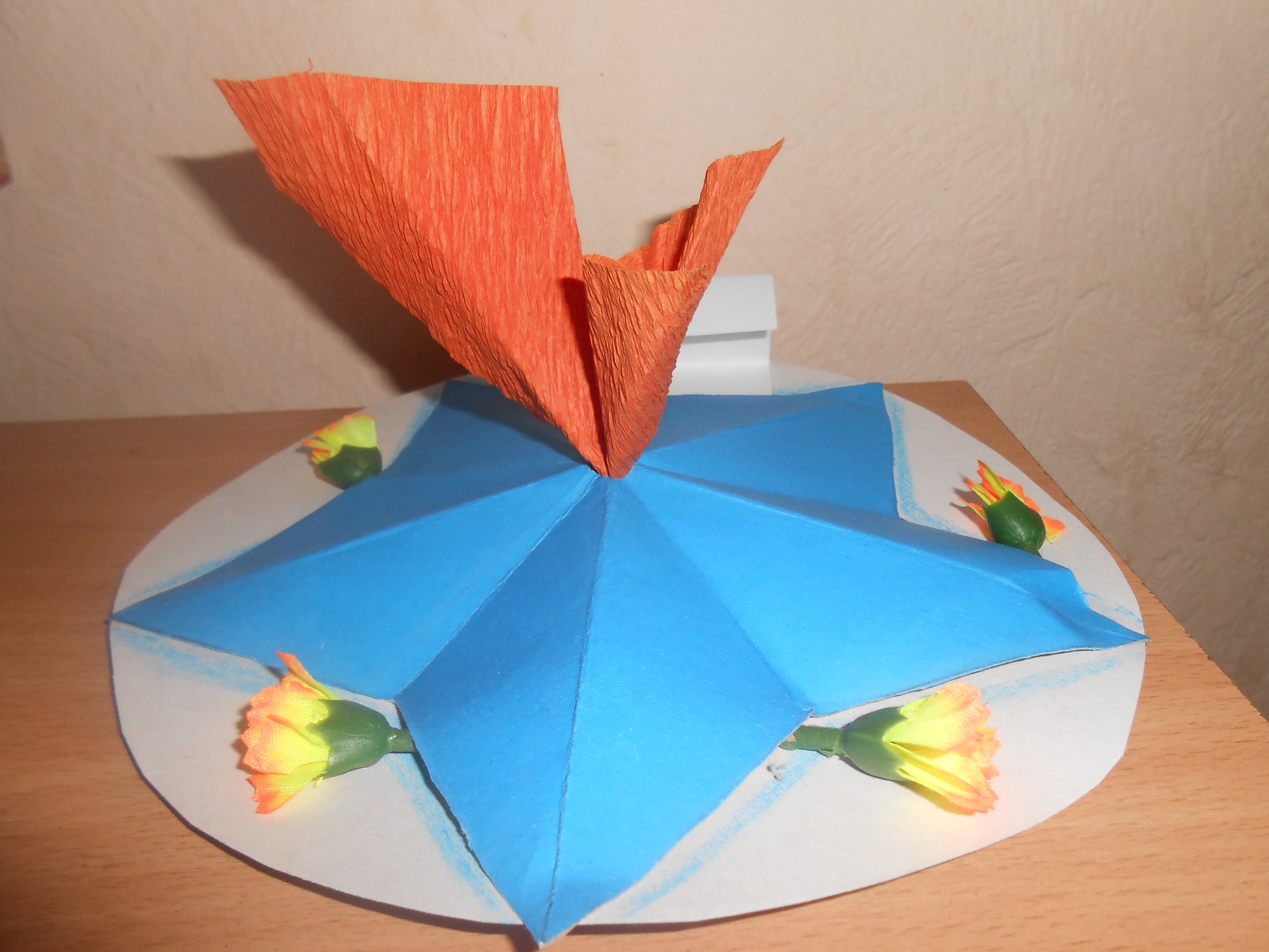 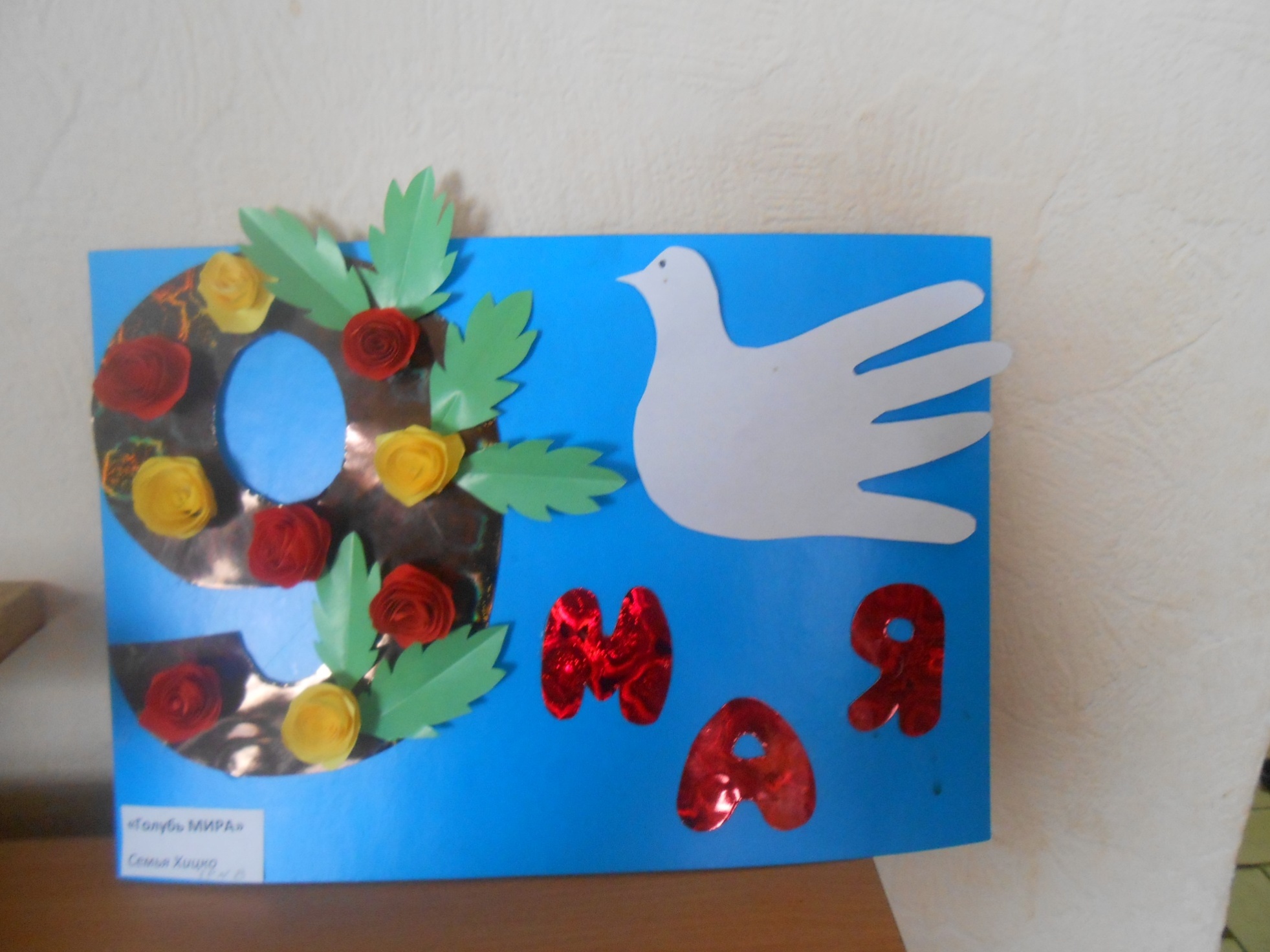 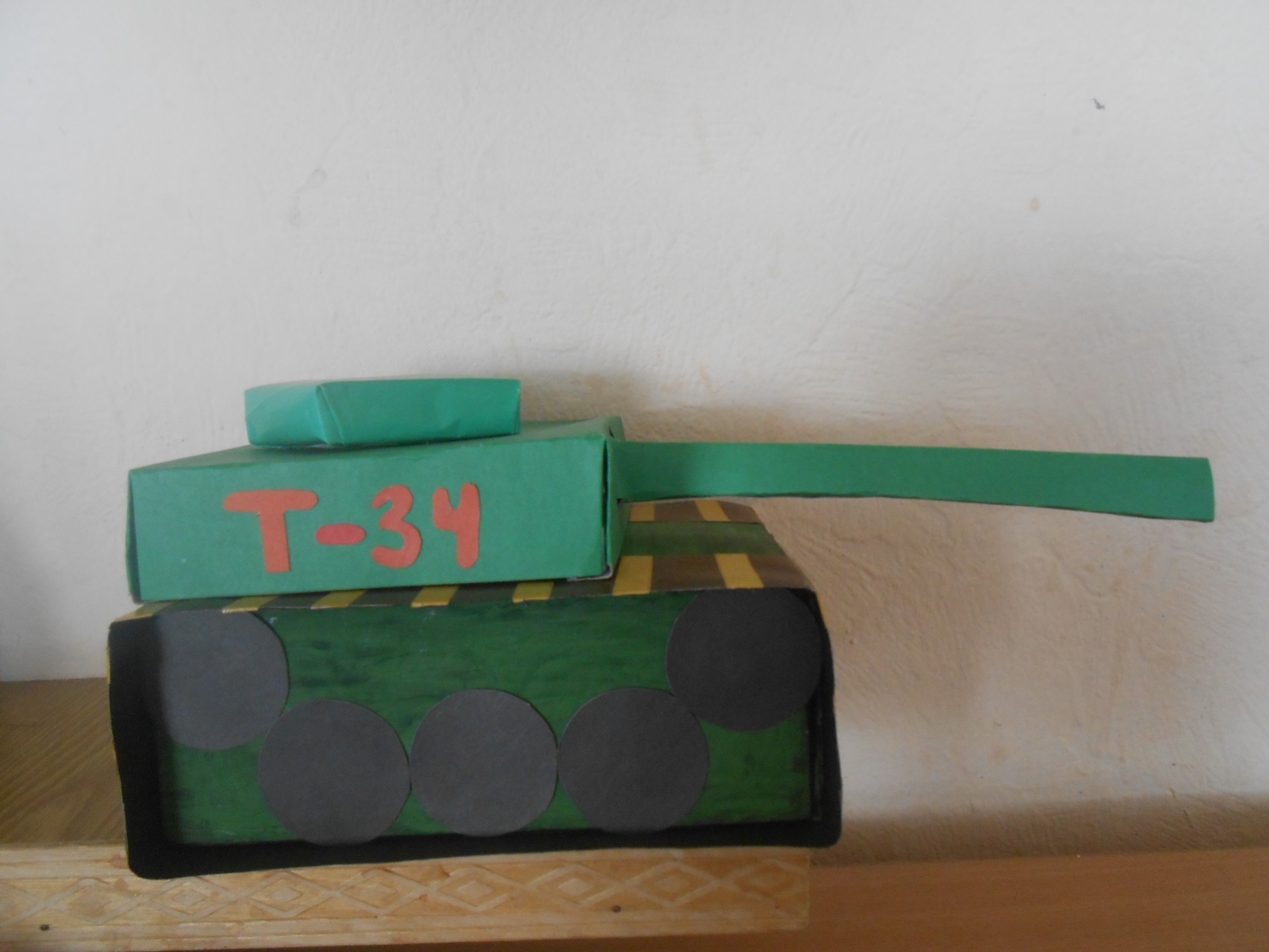 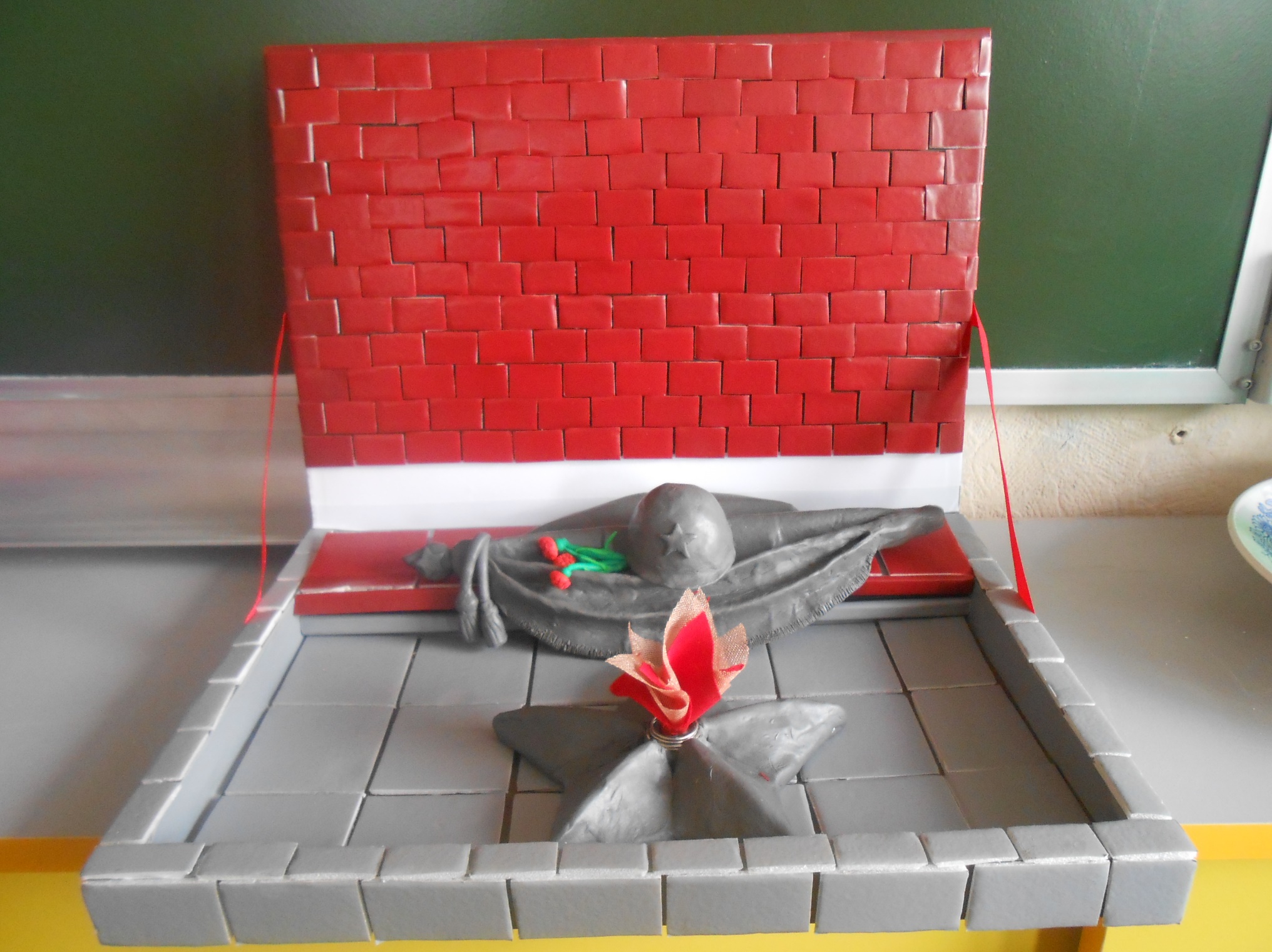 Познавательно – речевое развитие-Чтение художественной литературы:             -Рассматривание иллюстраций о семье, сюжетных картин о семье, семейных праздниках.-Беседы о членах семьи, о родственных связях между членами семьи.-Знакомство с новыми пословицами и поговорками, с их последующим объяснением.-Чтение стихов о маме, папе, дедушке, бабушке и т.д.Художественно – эстетическое развитие-Совместные рисунки родителей с детьми на тему «Моя семья».-Аппликация « Кружка для мамы».-Лепка на тему домашние животные «Кошка на окошке».-Лепка «Мебель для моего дома».-Внесение иллюстраций и сюжетных картин на тему « Моя семья».Игровая деятельность-Познакомить детей с новыми дидактическими играми на тему «Дом и семья» на развитие внимания и мыслительных процессов.-Познакомить детей с новыми настольно- печатными играми.-Разучить  с/р игру « Семья идет за покупками».Работа с родителями-Познакомить родителей с проектной деятельностью группы.-Привлечение родителей к совместному творчеству с детьми (поделки, рисунки).Совместно -продуктивная деятельность-Оформление альбома «Папы, дедушки в армии».-Совместные рисунки воспитателей и детей.-Совместные рисунки родителей и детей.-Изготовление мини плакатов с поздравлением ветеранов ВОВ.-Поделки из пластилина, аппликация.-Участие в конкурсе на лучшую поделку, посвященную « 9 мая».воспитателядетейродителей-Подготовка и проведение  бесед, занятий.-Подбор и рассматривание  иллюстраций, картин.-Подбор загадок, стихов,    рассказов о доме и семье.-Изготовление дидактических игр на тему  «Мой дом».-Подбор словесных игр,  пословиц и поговорок.-Беседа с родителями о  проектной деятельности в группе.-Участие в выставке «9мая»-Подбор демонстрационного материала.-Рассматривание иллюстраций, картин с дальнейшим проговариванием об увиденном.-Отгадывание загадок, объяснение пословиц и поговорок.-Слушание сказок и познавательной литературы.-Творческая деятельность ( аппликация, рисование, лепка)-Разучивание с/р игры «Семья идет за покупками»-Участие в выставке рисунков «Моя семья»-Участие в конкурсе рисунков, посвященному «9 мая»-Подбор научной и художественной литературы.-Подбор загадок.-Подбор фотографий к оформлению альбома об армии.-Участие в выставке поделок «9 мая»-Участие в выставке рисунков «моя семья»